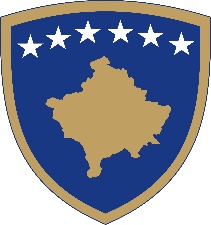 Republika e KosovësRepublika Kosova - Republic of KosovoQeveria - Vlada - GovernmentZyra e Kryeministrit - Ured Premijera - Office of the Prime Minister _______________________________________________________________________________                     Njësia për Transformim Digjital -  Jedinica Digitalne Transformacije – Digital Transformation Unit6.1.2023NjoftimZyra e Kryeministrit të Republikës së Kosovës njofton publikun e interesuar se planifikon të zbatojë Projektin “Forcimi i Qeverisjes Digjitale për Ofrimin e Shërbimeve” që do të financohet me mjete nga Banka Botërore.  Sipas kërkesave të projektit në lidhje me menaxhimin e rrezikut mjedisor dhe social, publiku duhet të informohet në mënyrë domethënëse për të gjitha rreziqet dhe ndikimet përkatëse në fazën e hershme të përgatitjes së projektit.  Për këtë qëllim, Njësia për Transformim Digjital në Zyren e Kryeministrit organizon konsultime publike për draft dokumentet e përgatitura në vijim: Plani i Angazhimit Mjedisor dhe Social Procedurat e Menaxhimit të Punës Plani i Angazhimit të Palëve të Interesit Plani i Menaxhimit Mjedisor dhe Social Dokumentet përkatëse në gjuhën shqipe, serbe dhe angleze janë në dispozicion për shqyrtim në Ndërtesën e Qeverisë, Sheshi Nënë Tereza, dhe në web-faqen e mëposhtme: https://kryeministri.rks-gov.net/zyra-e-kryeministrit/komisionet /komisioni-per-transformim-digjital/Konsultimi publik për dokumentet përkatëse të Projektit do të mbahet në Ndërtesën e Qeverisë, Sheshi Nënë Tereza, Salla P38, më datë 23.01.2023 ora 13:30. Vërejtje dhe/ose komente në lidhje me dokumentet mund të dorëzohen në konsultim publik dhe/ose me shkrim më së voni deri më 23.01.2023 në adresën e mëposhtme: Adresa: Ndërtesa e Qeverisë, Sheshi Nënë Tereza, Prishtinë Personi kontaktues: Arben Damoni e-mail: arben.damoni@rks-gov.net